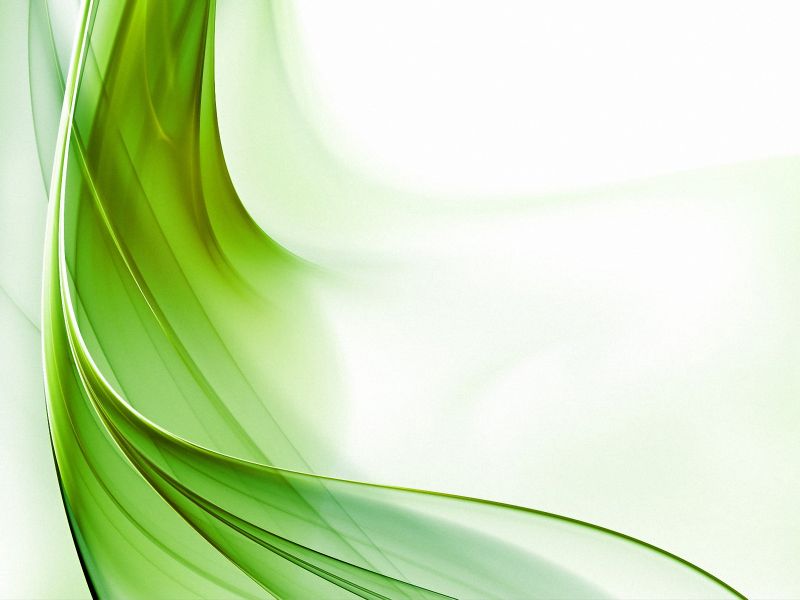 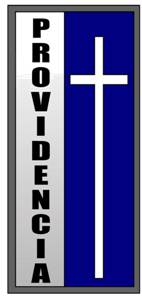 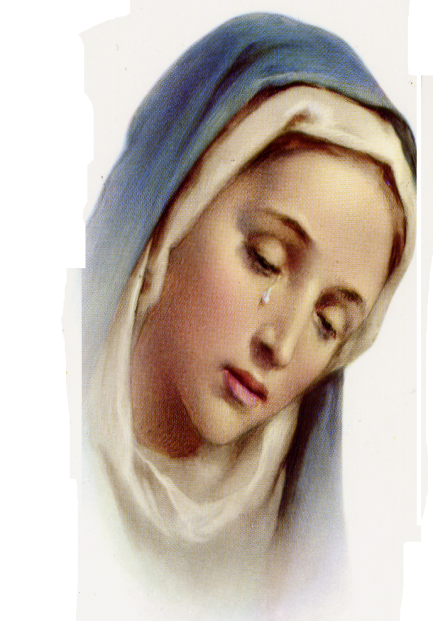 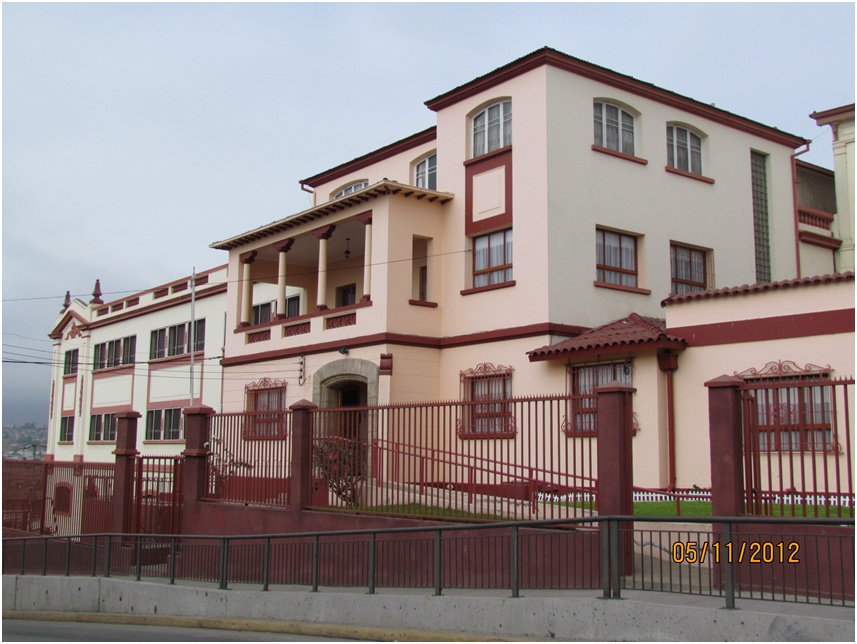 PLAN DE FORMACIÓN CIUDADANAEl Colegio Providencia de La Serena fue fundado en 1872 por la Hermana Bernarda Morín (Venerance Morín Rouleau), tiene en la actualidad 147 años al servicio de la educación, imparte Enseñanza Básica, Enseñanza Media Técnico-Profesional con las siguientes especialidades: Atención de Párvulos, Gastronomía mención Cocina, Administración mención Recursos Humanos y Contabilidad. Su sostenedor es la Fundación Educacional Colegio Providencia de La Serena; es un establecimiento educacional gratuito a partir de 2017, acogiéndose a la ley de Inclusión de la Reforma Educacional, impulsada por el Gobierno de la Presidenta Verónica Michelle Bachelet Jeria. Ley de inclusión que empezó a regir el 01 de marzo de 2016 y que gradualmente elimina la selección de los estudiantes, el financiamiento compartido y prohíbe el lucro en los establecimientos educacionales que reciben aporte del Estado.FUNDAMENTACIÓN En el marco de la Ley 20.911 que crea el Plan de Formación Ciudadana para los establecimientos educacionales reconocidos por el Estado y según lo establecido por la resolución del Tribunal Constitucional en el oficio Nº 155 de 2016, emitido por este organismo que validó el proyecto de ley que crea el Plan de Formación Ciudadana para los establecimientos educacionales reconocidos por el Estado, en este contexto, nuestra unidad educativa ha iniciado la implementación y desarrollo de dicho plan, con la finalidad de integrar y complementar las definiciones curriculares nacionales en esta materia, brindando a las estudiantes la preparación necesaria para asumir una vida responsable en una sociedad libre, orientada hacia el mejoramiento integral de la persona humana, como fundamento del sistema democrático, la justicia social y el progreso. Asimismo, basado en la identidad católica de nuestro establecimiento, estamos comprometidos con la formación integral de las estudiantes a través de la promoción de los valores católicos. Los aprendizajes se desarrollan en un ambiente acogedor, cercano y de interacción entre los miembros de la comunidad, con el propósito de guiar hacia una educación de calidad e inclusiva, atendiendo a la diversidad de nuestras alumnas, siendo allí donde asentamos las bases del presente Plan de Formación Ciudadana.De acuerdo con las orientaciones del supremo Gobierno, “integrar y complemente las definiciones curriculares nacionales en esta materia, que brinde a los estudiantes la preparación hacia el mejoramiento integral de la persona humana, como fundamento del sistema democrático, la justicia social y el progreso” (oficio Nº 12.409, del Presidente de la Cámara de Diputados a, S. E. la Presidenta de la República, 22 de marzo de 2016). Buscando ser presencia de Dios Providente para generar un país más justo y solidario y, desde el contexto de una Escuela Técnico – Profesional, vemos que se hace imprescindible desarrollar políticas orientadas a contrarrestar la desigualdad de oportunidades y posibilidades de integración y participación, apoyando así el avance hacia la justicia social. En suma, ante los desafíos que la sociedad tecnologizada y globalizada demanda.LA LEY ESTABLECE LOS SIGUIENTES OBJETIVOS: Promover la comprensión y análisis del concepto de ciudadanía y los derechos y deberes asociados a ella, entendidos éstos en el marco de una república democrática, con el propósito de formar una ciudadanía activa en el ejercicio y cumplimiento de estos derechos y deberes. Fomentar en las estudiantes el ejercicio de una ciudadanía crítica, responsable, respetuosa, abierta y creativa. Promover el conocimiento, compresión y análisis del Estado de Derecho y de la institucionalidad local, regional y nacional, y la formación de virtudes cívicas en las estudiantes. Promover el conocimiento, comprensión y compromiso de las estudiantes con los derechos humanos reconocidos en la Constitución Política de la República y en los tratados internacionales suscritos y ratificados por Chile, con especial énfasis en los derechos del niño.  Fomentar en las estudiantes la valoración de la diversidad social y cultural del país.  Fomentar la participación de las estudiantes en temas de interés público.  Garantizar el desarrollo de una cultura democrática y ética en la escuela.  Fomentar una cultura de la transparencia y la probidad. Fomentar en las estudiantes la tolerancia y el pluralismo. A partir  de estos objetivos planteados y de la plena facultad que la ley otorga a cada sostenedor para determinar libremente el contenido del Plan de Formación Ciudadana, hemos llevado a cabo un trabajo integrador, participativo y colaborativo, que nos permite tomar acuerdos en conjunto como comunidad educativa, teniendo presente las bases curriculares aprobadas por el Consejo Nacional de Educación, el artículo 31 del decreto con fuerza de ley Nº 2 de 2009, del Ministerio de Educación y los parámetros establecidos en nuestro Proyecto Educativo Institucional.MARCO TEÓRICO: Las diversas temáticas vinculadas a la educación cívica, al fortalecimiento de la identidad cultural, nacional y regional, al rescate, puesta en valor y transmisión del patrimonio cultural, a la inclusión, la diversidad y la multiculturalidad; a la defensa de los derechos humanos, la participación en el espacio público, la probidad y la transparencia, entre otros: Educación Cívica: Entendida como la educación para la ciudadanía o formación cívica o incluso formación ciudadana relativa a las relaciones sociales y el fortalecimiento de los espacios de convivencia social entre las personas; también la solidaridad y la cooperación, la convivencia social ya sea dentro del plantel educativo o como fuera de él. Identidad Cultural Local: Los componentes culturales que caracterizan la identidad de nuestra comunidad, el cambio que han sufrido estas características en el tiempo y como nos proyectamos en el futuro, respecto a la permanente necesidad de sostenibilidad, sustentabilidad y buenas prácticas de vinculación con nuestro entorno social, cultural y natural tomando en cuenta los escenarios actuales.Patrimonio: La necesidad de identificarnos con nuestro patrimonio cultural y natural local, así como la propuesta para su rescate, protección y transmisión en la medida de las capacidades comunitarias. Inclusión –Diversidad – Multiculturalidad: La importancia de las buenas prácticas, como el respeto por la inclusión social y por la importancia de reconocer la multiculturalidad como una, incluso previa a la colonización de Suramérica por parte de Europa. Derechos Humanos: Memoria histórica nacional y local previa a colonización por los europeos, así como la importancia de la protección y respeto por los derechos humanos, considerando lo que está estipulado en el Artículo 1º de nuestra Constitución: “Todos los seres humanos nacen libres e iguales en dignidad y derecho y dotados como están de razón y conciencia deben comportarse fraternalmente los unos con los otros”.Participación Ciudadana: La importancia de la formación ciudadana y la organización en el progreso de los territorios y sus comunidades, destacando que una ciudadanía organizada es protagonista del desarrollo, promotora de la probidad y la transparencia y finalmente evaluadora de los resultados.Las acciones propuestas en el Plan de Formación ciudadana son coherentes con el Proyecto Educativo Institucional (PEI), y con nuestros sellos: Formación Técnico Profesional y católica-valórica, para que en un ambiente de buena convivencia entregar una educación integral, de calidad e inclusiva, esto es lo que da vida a las acciones de nuestro Plan de Formación Ciudadana. Este Plan fue diseñado en un ambiente participativo de toda la comunidad educativa, está articulado con el Plan de Mejoramiento Educativo con la finalidad de ejecutar, potenciar y financiar las acciones allí propuestas, por ser de carácter público se encontrará en la página web de nuestro colegio al inicio del año escolar. Para operacionalizar el Plan de Formación Ciudadana, se realizará una evaluación anual para analizar y evaluar las fortalezas, debilidades y sugerencias con el propósito de mejorar y realizar cambios si así fuese necesario. Este plan contempla actividades que incluye la formación ciudadana en las diversas asignaturas, talleres, actividades extra programáticas, formación de directivos, docentes y asistentes de la educación, actividades de apertura del establecimiento hacia la comunidad, promoción a través de actividades de una cultura de diálogo y sana convivencia escolar, estrategias para fomentar la representación y participación de las estudiantes y otras que la comunidad educativa considere pertinentes.A) IDENTIFICACIÓN B) FORMULACIÓN DE OBJETIVOS C) PLANIFICACIÓNCRONOGRAMA DE ACTIVIDADES FORMACIÓN CIUDADANANombre del Establecimiento Colegio Providencia RBD 575-4 Dependencia Administrativa Particular Subvencionado. Tipo de Formación Diferenciada Técnico Profesional Nombre del Director Sra. Daisy Opazo MartínezDirección Justo Donoso 420 Teléfono 51-2215215 Correo electrónico colegioprovidencia420@gmail.comRegión Coquimbo DEPROV Elqui Comuna La Serena Sostenedor Fundacional Educacional Colegio Providencia De La SerenaPágina web www.colegioprovidencialaserena.clObjetivo GeneralFavorecer un adecuado clima organizacional para contribuir al desarrollo de competencias sociales y valores democráticos de convivencia e inclusión escolar, con la participación activa de toda la comunidad educativa. Objetivos EspecíficosSocializar entre los directivos, docentes y asistentes de la educación materias informativas y de generación de estrategias para la inserción del Plan de Formación Ciudadana en el currículo Escolar. Objetivos EspecíficosPromover el conocimiento, comprensión y análisis del estado de derecho y de la institucionalidad local, regional y nacional, y la formación de virtudes cívicas en las estudiantes. Acción (Nombre y descripción) Elección directiva de cursoCada curso deberá escoger, entre sus miembros, la directiva del curso. El profesor(a) dirigirá la actividad relevando el rol de las directivas y el liderazgo de las estudiantes al interior de las aulas y en la escuela. Los cargos a disposición para este año 2020 son: presidenta, vicepresidenta, delegada de pastoral, tesorera, secretaria, jefa de aseo y mediadora.Elección directiva de cursoCada curso deberá escoger, entre sus miembros, la directiva del curso. El profesor(a) dirigirá la actividad relevando el rol de las directivas y el liderazgo de las estudiantes al interior de las aulas y en la escuela. Los cargos a disposición para este año 2020 son: presidenta, vicepresidenta, delegada de pastoral, tesorera, secretaria, jefa de aseo y mediadora.Objetivo de la leyGarantizar el desarrollo de una cultura democrática y ética en la escuela.Fomentar una cultura de transparencia y probidad.Garantizar el desarrollo de una cultura democrática y ética en la escuela.Fomentar una cultura de transparencia y probidad.FechasInicioMarzo de 2020FechasTérminoMarzo de 2020ResponsablesCargo Profesores jefesRecursos para la implementaciónSala de clases, plumón, pizarra, libro de clases, hojas.Sala de clases, plumón, pizarra, libro de clases, hojas.Programa que financia las accionesSEPSEPMedios de verificaciónActa de constitución de la directiva del curso, en el libro de clases. Planilla oficial de directiva del curso.Acta de constitución de la directiva del curso, en el libro de clases. Planilla oficial de directiva del curso.Acción (Nombre y descripción)Elección directiva de ApoderadosLos apoderados de cada curso deberán escoger, entre sus miembros, la directiva del Centro de Padres y Apoderados. El profesor(a) dirige la actividad relevando el rol de las directivas. Los cargos a disposición para este año 2020 son: presidenta, vicepresidenta, delegadas de pastoral (2), tesorera y secretaria.Elección directiva de ApoderadosLos apoderados de cada curso deberán escoger, entre sus miembros, la directiva del Centro de Padres y Apoderados. El profesor(a) dirige la actividad relevando el rol de las directivas. Los cargos a disposición para este año 2020 son: presidenta, vicepresidenta, delegadas de pastoral (2), tesorera y secretaria.Objetivo de la leyGarantizar el desarrollo de una cultura democrática y ética en la escuela.Fomentar una cultura de transparencia y la probidad.Garantizar el desarrollo de una cultura democrática y ética en la escuela.Fomentar una cultura de transparencia y la probidad.FechasInicioMarzo de 2020FechasTérminoMarzo de 2020ResponsablesCargo Profesores jefes, Apoderados.Recursos para la implementaciónRecursos materiales: sala de clases, plumón, pizarra, hojas.Recursos materiales: sala de clases, plumón, pizarra, hojas.Programa que financia las accionesSEPSEPMedios de verificaciónActa de constitución del Centro de Padres y Apoderados, en el libro de clases. Planilla oficial de directiva del curso.Acta de constitución del Centro de Padres y Apoderados, en el libro de clases. Planilla oficial de directiva del curso.Acción(Nombre y descripción)3. Elección de Centro de AlumnasDurante el año 2020 se abrirán los plazos para presentar las distintas candidaturas a Centro de Alumnas. Una vez presentadas las candidaturas, las listas postulantes tendrán un periodo de 2 semanas para realizar campaña electoral. Este será elegido democráticamente y será el representante de las estudiantes del establecimiento ante los estamentos del mismo, siendo representantes del establecimiento para toda actividad externa.3. Elección de Centro de AlumnasDurante el año 2020 se abrirán los plazos para presentar las distintas candidaturas a Centro de Alumnas. Una vez presentadas las candidaturas, las listas postulantes tendrán un periodo de 2 semanas para realizar campaña electoral. Este será elegido democráticamente y será el representante de las estudiantes del establecimiento ante los estamentos del mismo, siendo representantes del establecimiento para toda actividad externa.Objetivo (s) de la leyGarantizar una gestión y una cultura democrática y ética en la escuela.Garantizar una gestión y una cultura democrática y ética en la escuela.FechasInicio Marzo de 2020TérminoAbril de 2020ResponsableCargoAsesora Centro de Alumnas – TricelRecursos para la implementaciónUrnas de votación, papeles, propaganda, lápices, entre otros.Urnas de votación, papeles, propaganda, lápices, entre otros.Programa que financia las accionesSEPSEPMedios de verificaciónActa de votación, fotografías de presentación de candidaturas, propagandas (murales y audiovisuales).Acta de votación, fotografías de presentación de candidaturas, propagandas (murales y audiovisuales).Acción (Nombre y descripción)Socialización Institucional del PFC.Socialización del Plan de Formación Ciudadana entre los distintos estamentos de la comunidad educativa: estudiantes, apoderados y profesores.Socialización Institucional del PFC.Socialización del Plan de Formación Ciudadana entre los distintos estamentos de la comunidad educativa: estudiantes, apoderados y profesores.Objetivo (s) de la leyPromover la comprensión y análisis del concepto de ciudadanía y los derechos y deberes asociados a ella, entendidos éstos en el marco de una república democrática, con el propósito de formar una ciudadanía activa en el ejercicio y cumplimiento de estos derechos y deberes.Fomentar la participación de los estudiantes en temas de interés público.Garantizar el desarrollo de una cultura democrática y ética en la escuela.Fomentar una cultura de la transparencia y la probidad.Promover la comprensión y análisis del concepto de ciudadanía y los derechos y deberes asociados a ella, entendidos éstos en el marco de una república democrática, con el propósito de formar una ciudadanía activa en el ejercicio y cumplimiento de estos derechos y deberes.Fomentar la participación de los estudiantes en temas de interés público.Garantizar el desarrollo de una cultura democrática y ética en la escuela.Fomentar una cultura de la transparencia y la probidad.Fechas InicioMarzo de 2020.Fechas TérminoMarzo de 2020.ResponsableCargoEncargados de Formación ciudadana Dirección.Recursos para la implementaciónSala de reuniones, internet, fotocopias, notebooks.Sala de reuniones, internet, fotocopias, notebooks.Programa que financia las accionesSEPSEPMedios de verificaciónFotografías, lista de asistencia, documentos de constatación y sociabilización del hito con la comunidad.Fotografías, lista de asistencia, documentos de constatación y sociabilización del hito con la comunidad.Acción(Nombre y descripción)5. Realización de actos cívicos y efeméridesBimensualmente, se conmemorarán los hitos más relevantes de la historia nacional y universal, como una forma de tomar consciencia de los logros alcanzados por el ser humano y de nuestra responsabilidad a seguir siendo constructores de la historia.5. Realización de actos cívicos y efeméridesBimensualmente, se conmemorarán los hitos más relevantes de la historia nacional y universal, como una forma de tomar consciencia de los logros alcanzados por el ser humano y de nuestra responsabilidad a seguir siendo constructores de la historia.Objetivo (s) de la leyPromover la comprensión y análisis del concepto de ciudadanía y los derechos y deberes asociados a ella, entendidos éstos en el marco de una república democrática, con el propósito de formar una ciudadanía activa en el ejercicio y cumplimiento de estos derechos y deberes.Promover el conocimiento, comprensión y análisis del Estado de Derecho y de la institucionalidad local, regional y nacional, y la formación de virtudes cívicas en los estudiantes.Promover el conocimiento, comprensión y compromiso de los estudiantes con los derechos humanos reconocidos en la Constitución Política de la República y en los tratados internacionales suscritos y ratificados por Chile, con especial énfasis en los derechos del niño.Fomentar en los estudiantes la valoración de la diversidad social y cultural del país.Promover la comprensión y análisis del concepto de ciudadanía y los derechos y deberes asociados a ella, entendidos éstos en el marco de una república democrática, con el propósito de formar una ciudadanía activa en el ejercicio y cumplimiento de estos derechos y deberes.Promover el conocimiento, comprensión y análisis del Estado de Derecho y de la institucionalidad local, regional y nacional, y la formación de virtudes cívicas en los estudiantes.Promover el conocimiento, comprensión y compromiso de los estudiantes con los derechos humanos reconocidos en la Constitución Política de la República y en los tratados internacionales suscritos y ratificados por Chile, con especial énfasis en los derechos del niño.Fomentar en los estudiantes la valoración de la diversidad social y cultural del país.FechasInicioMarzo de 2020TérminoDiciembre de 2020ResponsableCargoEncargado de Formación CiudadanaRecursos para la implementaciónHojas, tinta, diarios, computador, impresora, proyector, sistema de audio (micrófonos, cables, parlantes) y otros.Hojas, tinta, diarios, computador, impresora, proyector, sistema de audio (micrófonos, cables, parlantes) y otros.Programa que financia las accionesSEPSEPMedios de verificaciónCalendario de actividades, fotografías y guiones del acto cívico.Calendario de actividades, fotografías y guiones del acto cívico.Acción (Nombre y descripción)Valores mensualesDesarrollar conceptos valóricos trabajándolos como temáticas de Orientación organizadas mensualmente:Marzo: misericordiaAbril: respetoMayo: gratitudJunio: solidaridadJulio: responsabilidadAgosto: lealtadSeptiembre: alegríaOctubre: humildadNoviembre: justiciaDiciembre: CaridadValores mensualesDesarrollar conceptos valóricos trabajándolos como temáticas de Orientación organizadas mensualmente:Marzo: misericordiaAbril: respetoMayo: gratitudJunio: solidaridadJulio: responsabilidadAgosto: lealtadSeptiembre: alegríaOctubre: humildadNoviembre: justiciaDiciembre: CaridadValores mensualesDesarrollar conceptos valóricos trabajándolos como temáticas de Orientación organizadas mensualmente:Marzo: misericordiaAbril: respetoMayo: gratitudJunio: solidaridadJulio: responsabilidadAgosto: lealtadSeptiembre: alegríaOctubre: humildadNoviembre: justiciaDiciembre: CaridadObjetivo de la leyFomentar en los estudiantes la valoración de la diversidad social y cultural del país.Fomentar en los estudiantes la tolerancia y el pluralismo.Fomentar en los estudiantes la valoración de la diversidad social y cultural del país.Fomentar en los estudiantes la tolerancia y el pluralismo.Fomentar en los estudiantes la valoración de la diversidad social y cultural del país.Fomentar en los estudiantes la tolerancia y el pluralismo.FechasInicioMarzo de 2020Marzo de 2020FechasTérminoNoviembre de 2020Noviembre de 2020ResponsablesCargo Profesores jefesOrientaciónRecursos para la implementaciónComputadores, equipos de data, PowerPoint, pendrive, videos, canciones, relatos – canciones, set de láminas, set de imágenes, hojas, cartulinas, papelógrafos, plumones, lápices. Computadores, equipos de data, PowerPoint, pendrive, videos, canciones, relatos – canciones, set de láminas, set de imágenes, hojas, cartulinas, papelógrafos, plumones, lápices. Computadores, equipos de data, PowerPoint, pendrive, videos, canciones, relatos – canciones, set de láminas, set de imágenes, hojas, cartulinas, papelógrafos, plumones, lápices. Programa que financia las accionesSEPSEPSEPMedios de verificaciónRegistro en libro de clases (leccionario), diarios murales.Registro en libro de clases (leccionario), diarios murales.Registro en libro de clases (leccionario), diarios murales.Acción (Nombre y descripción)Colegio Providencia sustentable.La acción consiste en realizar actividad cuyo eje temático es el cuidado del medio ambiente. En este sentido se incentivará a las alumnas a sembrar plantas aromáticas y/o medicinales o arbusto, en macetero, con el objetivo de fomentar el pensamiento ecológico. De esta manera, cada curso tendrá uno, el cual deberá cuidar. Por otro lado, estos pueden servir como insumo para las estudiantes de la especialidad de gastronomía. Colegio Providencia sustentable.La acción consiste en realizar actividad cuyo eje temático es el cuidado del medio ambiente. En este sentido se incentivará a las alumnas a sembrar plantas aromáticas y/o medicinales o arbusto, en macetero, con el objetivo de fomentar el pensamiento ecológico. De esta manera, cada curso tendrá uno, el cual deberá cuidar. Por otro lado, estos pueden servir como insumo para las estudiantes de la especialidad de gastronomía. Objetivo (s) de la leyFomentar en los estudiantes el ejercicio de una ciudadanía crítica, responsable, respetuosa, abierta y creativa.Fomentar la participación de los estudiantes en temas de interés público.Fomentar en los estudiantes el ejercicio de una ciudadanía crítica, responsable, respetuosa, abierta y creativa.Fomentar la participación de los estudiantes en temas de interés público.Fechas InicioAbril de 2017.Fechas TérminoDiciembre de 2017.ResponsableCargoEncargados de Formación ciudadana – profesor jefe - cursoRecursos para la implementaciónRecursos humanos: docentes y alumnas. Recursos materiales: plantas, maceteros, tierra de hoja platillos, regadera. Recursos tecnológicos: computador, impresora, proyector.Recursos humanos: docentes y alumnas. Recursos materiales: plantas, maceteros, tierra de hoja platillos, regadera. Recursos tecnológicos: computador, impresora, proyector.Programa que financia las accionesSEPSEPMedios de verificaciónFotografías, registro audiovisual.Fotografías, registro audiovisual.Acción (Nombre y descripción)8. Día de la participación juvenil ciudadana.Jornada de reflexión, a cargo de profesional invitado, en torno a la participación como un derecho de jóvenes y la importancia de su promoción y desarrollo en ambientes educativos. La jornada considera tres momentos: 1.- Sensibilización en torno al derecho a la participación de niños y niñas, considerando las expectativas, experiencias y conocimiento de los participantes. 2.- Analizar elementos teóricos respecto de la participación en el contexto comunitario y educativo y sus implicancias en el desarrollo psicosocial de niños y niñas. 3.- Conocer experiencias de participación infantil en el contexto escolar y comunitario con enfoque de derechos y deberes.8. Día de la participación juvenil ciudadana.Jornada de reflexión, a cargo de profesional invitado, en torno a la participación como un derecho de jóvenes y la importancia de su promoción y desarrollo en ambientes educativos. La jornada considera tres momentos: 1.- Sensibilización en torno al derecho a la participación de niños y niñas, considerando las expectativas, experiencias y conocimiento de los participantes. 2.- Analizar elementos teóricos respecto de la participación en el contexto comunitario y educativo y sus implicancias en el desarrollo psicosocial de niños y niñas. 3.- Conocer experiencias de participación infantil en el contexto escolar y comunitario con enfoque de derechos y deberes.Objetivo (s) de la leyPromover la comprensión y análisis del concepto de ciudadanía y los derechos y deberes asociados a ella, entendidos éstos en el marco de una república democrática, con el propósito de formar una ciudadanía activa en el ejercicio y cumplimiento de estos derechos y deberes.Promover el conocimiento, comprensión y compromiso de los estudiantes con los derechos humanos reconocidos en la Constitución Política de la República y en los tratados internacionales suscritos y ratificados por Chile, con especial énfasis en los derechos del niño.Fomentar en los estudiantes la valoración de la diversidad social y cultural del país.Fomentar la participación de los estudiantes en temas de interés público.Garantizar el desarrollo de una cultura democrática y ética en la escuela.Fomentar una cultura de la transparencia y la probidad.Fomentar en los estudiantes la tolerancia y el pluralismo.Promover la comprensión y análisis del concepto de ciudadanía y los derechos y deberes asociados a ella, entendidos éstos en el marco de una república democrática, con el propósito de formar una ciudadanía activa en el ejercicio y cumplimiento de estos derechos y deberes.Promover el conocimiento, comprensión y compromiso de los estudiantes con los derechos humanos reconocidos en la Constitución Política de la República y en los tratados internacionales suscritos y ratificados por Chile, con especial énfasis en los derechos del niño.Fomentar en los estudiantes la valoración de la diversidad social y cultural del país.Fomentar la participación de los estudiantes en temas de interés público.Garantizar el desarrollo de una cultura democrática y ética en la escuela.Fomentar una cultura de la transparencia y la probidad.Fomentar en los estudiantes la tolerancia y el pluralismo.Fechas InicioAbril de 2020.Fechas TérminoAbril de 2020.ResponsableCargoEncargados de Formación ciudadana.Recursos para la implementaciónEspecialista Data show, telón, notebook, material audiovisual.Especialista Data show, telón, notebook, material audiovisual.Programa que financia las accionesSEPSEPMedios de verificaciónFotografías, registro Libro de clases, planificación.Fotografías, registro Libro de clases, planificación.Acción (Nombre y descripción)9. Capacitaciones para dirigentes estudiantiles.Realizar 2 jornadas de capacitación para directivas de los cursos respecto a las temáticas concernientes a Educación Cívica, identidad cultural local, patrimonio, inclusión, diversidad, interculturalidad y multiculturalidad, derechos humanos y participación ciudadana.9. Capacitaciones para dirigentes estudiantiles.Realizar 2 jornadas de capacitación para directivas de los cursos respecto a las temáticas concernientes a Educación Cívica, identidad cultural local, patrimonio, inclusión, diversidad, interculturalidad y multiculturalidad, derechos humanos y participación ciudadana.Objetivo (s) de la leyPromover la comprensión y análisis del concepto de ciudadanía y los derechos y deberes asociados a ella, entendidos éstos en el marco de una república democrática, con el propósito de formar una ciudadanía activa en el ejercicio y cumplimiento de estos derechos y deberes.Fomentar en los estudiantes el ejercicio de una ciudadanía crítica, responsable, respetuosa, abierta y creativa.Promover el conocimiento, comprensión y análisis del Estado de Derecho y de la institucionalidad local, regional y nacional, y la formación de virtudes cívicas en los estudiantes.Promover el conocimiento, comprensión y compromiso de los estudiantes con los derechos humanos reconocidos en la Constitución Política de la República y en los tratados internacionales suscritos y ratificados por Chile, con especial énfasis en los derechos del niño.Fomentar en los estudiantes la valoración de la diversidad social y cultural del país.Fomentar la participación de los estudiantes en temas de interés público.Garantizar el desarrollo de una cultura democrática y ética en la escuela.Fomentar una cultura de la transparencia y la probidad.Fomentar en los estudiantes la tolerancia y el pluralismo.Promover la comprensión y análisis del concepto de ciudadanía y los derechos y deberes asociados a ella, entendidos éstos en el marco de una república democrática, con el propósito de formar una ciudadanía activa en el ejercicio y cumplimiento de estos derechos y deberes.Fomentar en los estudiantes el ejercicio de una ciudadanía crítica, responsable, respetuosa, abierta y creativa.Promover el conocimiento, comprensión y análisis del Estado de Derecho y de la institucionalidad local, regional y nacional, y la formación de virtudes cívicas en los estudiantes.Promover el conocimiento, comprensión y compromiso de los estudiantes con los derechos humanos reconocidos en la Constitución Política de la República y en los tratados internacionales suscritos y ratificados por Chile, con especial énfasis en los derechos del niño.Fomentar en los estudiantes la valoración de la diversidad social y cultural del país.Fomentar la participación de los estudiantes en temas de interés público.Garantizar el desarrollo de una cultura democrática y ética en la escuela.Fomentar una cultura de la transparencia y la probidad.Fomentar en los estudiantes la tolerancia y el pluralismo.Fechas InicioAbril de 2020.Fechas TérminoAgosto de 2020.ResponsableCargoEncargados de Formación ciudadana Dirección.Recursos para la implementaciónSalón Bernarda Morín, internet, fotocopias, notebooks, data pendrive. Salón Bernarda Morín, internet, fotocopias, notebooks, data pendrive. Programa que financia las accionesSEPSEPMedios de verificaciónFotografías, lista de asistencia, documentos de planificación, registro audiovisual.Fotografías, lista de asistencia, documentos de planificación, registro audiovisual.Acción (Nombre y descripción)Escuela para Padres y Apoderados sobre los derechos cívicos y la importancia de las elecciones.Generar un espacio de conversación en la cual se pueda analizar el concepto de ciudadanía y los derechos y deberes asociados a ella. Escuela para Padres y Apoderados sobre los derechos cívicos y la importancia de las elecciones.Generar un espacio de conversación en la cual se pueda analizar el concepto de ciudadanía y los derechos y deberes asociados a ella. Objetivo (s) de la leyPromover la comprensión y análisis del concepto de ciudadanía y los derechos y deberes asociados a ella, entendidos éstos en el marco de una república democrática, con el propósito de formar una ciudadanía activa en el ejercicio y cumplimiento de estos derechos y deberes.Garantizar el desarrollo de una cultura democrática y ética en la escuela.Fomentar una cultura de la transparencia y la probidad.Fomentar en los estudiantes la tolerancia y el pluralismo.Promover la comprensión y análisis del concepto de ciudadanía y los derechos y deberes asociados a ella, entendidos éstos en el marco de una república democrática, con el propósito de formar una ciudadanía activa en el ejercicio y cumplimiento de estos derechos y deberes.Garantizar el desarrollo de una cultura democrática y ética en la escuela.Fomentar una cultura de la transparencia y la probidad.Fomentar en los estudiantes la tolerancia y el pluralismo.Fechas InicioAbril de 2020.Fechas TérminoAbril de 2020.ResponsableCargoEncargados de Formación ciudadana.Recursos para la implementaciónSalón Bernarda Morín, internet, fotocopias, notebooks, data pendrive.Salón Bernarda Morín, internet, fotocopias, notebooks, data pendrive.Programa que financia las accionesCentro General de Padres y Apoderados.Centro General de Padres y Apoderados.Medios de verificaciónFotografías, lista de asistencia, documentos de planificación, registro audiovisual.Fotografías, lista de asistencia, documentos de planificación, registro audiovisual.Acción(Nombre y descripción)11. Fomento a la participación del colegio en concursos de nivel regional y local1. Concursos y debates a nivel comunal y regional:1.1 Participación en “Olimpiadas de Actualidad”, concurso organizado por INACAP y Asociación Chilena de la Prensa. Para ello, se incorporará en prácticas pedagógicas del profesor encargado, estrategias metodológicas de debate que contribuyan a la socialización de temas de formación general.11. Fomento a la participación del colegio en concursos de nivel regional y local1. Concursos y debates a nivel comunal y regional:1.1 Participación en “Olimpiadas de Actualidad”, concurso organizado por INACAP y Asociación Chilena de la Prensa. Para ello, se incorporará en prácticas pedagógicas del profesor encargado, estrategias metodológicas de debate que contribuyan a la socialización de temas de formación general.Objetivo (s) de la leyFomentar en los estudiantes el ejercicio de una ciudadanía crítica, responsable, respetuosa, abierta y creativa.Fomentar la participación de los estudiantes en temas de interés público.Garantizar el desarrollo de una cultura democrática y ética en la escuela y fuera de ella.Fomentar una cultura de la transparencia y la probidad.Fomentar en los estudiantes la tolerancia y el pluralismo.Fomentar en los estudiantes el ejercicio de una ciudadanía crítica, responsable, respetuosa, abierta y creativa.Fomentar la participación de los estudiantes en temas de interés público.Garantizar el desarrollo de una cultura democrática y ética en la escuela y fuera de ella.Fomentar una cultura de la transparencia y la probidad.Fomentar en los estudiantes la tolerancia y el pluralismo.FechasInicioMarzo de 2020FechasTérminoOctubre de 2020ResponsableCargoEncargados de Formación ciudadana - Profesor(a) Practicante.Recursos para la implementaciónRecursos humanos: docentes y alumnas. Recursos materiales: hojas, tinta, diarios y otros. Recursos tecnológicos: computador, impresora, proyector.Recursos humanos: docentes y alumnas. Recursos materiales: hojas, tinta, diarios y otros. Recursos tecnológicos: computador, impresora, proyector.Programa que financia las accionesSEP SEP Medios de verificaciónFotografías, lista de asistencia, documentos de planificación, registro audiovisual. Fotografías, lista de asistencia, documentos de planificación, registro audiovisual. Acción(Nombre y descripción)12. Día de los pueblos originariosSe realizará un acto, en el cual se dará lectura a un discurso sobre la importancia de los pueblos originarios en la construcción de la sociedad nacional. Finalizando el acto, se realizará presentaciones artísticas y/o culinarias, características de los pueblos originarios de nuestro país, por parte de los diferentes niveles del establecimiento. Se espera invitar la CONADI y alguna comunidad indígena que quiera compartir parte de su cultura y costumbres con el establecimiento. 12. Día de los pueblos originariosSe realizará un acto, en el cual se dará lectura a un discurso sobre la importancia de los pueblos originarios en la construcción de la sociedad nacional. Finalizando el acto, se realizará presentaciones artísticas y/o culinarias, características de los pueblos originarios de nuestro país, por parte de los diferentes niveles del establecimiento. Se espera invitar la CONADI y alguna comunidad indígena que quiera compartir parte de su cultura y costumbres con el establecimiento. Objetivo (s) de la leyPromover el conocimiento, comprensión y análisis del Estado de Derecho y de la institucionalidad local, regional y nacional, y la formación de virtudes cívicas en los estudiantes. Promover el conocimiento, comprensión y compromiso de los estudiantes con los derechos humanos reconocidos en la Constitución Política de la República y en los tratados internacionales suscritos y ratificados por Chile, con especial énfasis en los derechos del niño. Fomentar en los estudiantes la valoración de la diversidad social y cultural del país. Fomentar la participación de los estudiantes en temas de interés público. Garantizar el desarrollo de una cultura democrática y ética en la escuela. Fomentar en los estudiantes la tolerancia y el pluralismo. Promover el conocimiento, comprensión y análisis del Estado de Derecho y de la institucionalidad local, regional y nacional, y la formación de virtudes cívicas en los estudiantes. Promover el conocimiento, comprensión y compromiso de los estudiantes con los derechos humanos reconocidos en la Constitución Política de la República y en los tratados internacionales suscritos y ratificados por Chile, con especial énfasis en los derechos del niño. Fomentar en los estudiantes la valoración de la diversidad social y cultural del país. Fomentar la participación de los estudiantes en temas de interés público. Garantizar el desarrollo de una cultura democrática y ética en la escuela. Fomentar en los estudiantes la tolerancia y el pluralismo. FechasInicio Junio de 2020TérminoJunio de 2020ResponsableCargo Encargado de Formación ciudadana. Recursos para la implementaciónRecursos humanos: docentes y alumnas. Recursos materiales: productos culinarios, hojas, tinta, diarios y otros. Recursos tecnológicos: computador, impresora, proyector. Recursos humanos: docentes y alumnas. Recursos materiales: productos culinarios, hojas, tinta, diarios y otros. Recursos tecnológicos: computador, impresora, proyector. Programa que financia las accionesSEPSEPMedios de verificaciónFotografías, lista de asistencia, documentos de planificación, registro audiovisual. Fotografías, lista de asistencia, documentos de planificación, registro audiovisual. Acción(Nombre y Descripción)13. Semana de la ChilenidadLa comunidad educativa, festeja las fiestas patrias con bailes de todo el país y actividades típicas preparadas por los docentes y estudiantes de la institución. 13. Semana de la ChilenidadLa comunidad educativa, festeja las fiestas patrias con bailes de todo el país y actividades típicas preparadas por los docentes y estudiantes de la institución. Objetivo(s) de la leyFomentar en los estudiantes la valoración de la diversidad social y cultural del país Fomentar en los estudiantes la valoración de la diversidad social y cultural del país FechasInicioSeptiembre 2020FechasTérminoSeptiembre 2020ResponsablesDirección, Profesores jefes y de asignatura Dirección, Profesores jefes y de asignatura Recursos para la implementaciónAdornos, diarios, murales, equipo musical, micrófonos Adornos, diarios, murales, equipo musical, micrófonos Programa que financia las accionesSEPSEPMedios de verificaciónEvidencia Fotográfica Evidencia Fotográfica Acción(Nombre y descripción)14. Cuenta PúblicaUna vez al año, los distintos estamentos del establecimiento, es decir, Dirección, CEAL, y Centro de Padres deberán rendir cuentas de su gestión y gastos ante la comunidad escolar, con el fin de asegurar la transparencia y probidad dentro del establecimiento.En un evento solemne los distintos estamentos del establecimiento presentarán ante la comunidad educativa la rendición de cuentas y gestión del año escolar, la cual será de carácter público. Se  sugiere que la rendición de cuentas este compuesta por :Rendición de gastos e ingresosGestión semestralActividades realizadasAcciones futuras14. Cuenta PúblicaUna vez al año, los distintos estamentos del establecimiento, es decir, Dirección, CEAL, y Centro de Padres deberán rendir cuentas de su gestión y gastos ante la comunidad escolar, con el fin de asegurar la transparencia y probidad dentro del establecimiento.En un evento solemne los distintos estamentos del establecimiento presentarán ante la comunidad educativa la rendición de cuentas y gestión del año escolar, la cual será de carácter público. Se  sugiere que la rendición de cuentas este compuesta por :Rendición de gastos e ingresosGestión semestralActividades realizadasAcciones futurasObjetivo (s) de la leyFomentar una cultura de la transparencia y la probidad.Fomentar una cultura de la transparencia y la probidad.FechasInicioMarzo de 2020TérminoMarzo de 2020ResponsableCargoDirecciónRecursos para la implementaciónSalón del establecimiento, equipo audiovisual, equipo de audio, invitación de autoridades, papelería para entregar al público.Salón del establecimiento, equipo audiovisual, equipo de audio, invitación de autoridades, papelería para entregar al público.Programa que financia las accionesSEPSEPMedios de verificaciónFotografías e informes de rendiciones.Fotografías e informes de rendiciones.ACCIONESMAMJJASONDElección directiva de cursoXElección directiva de ApoderadosXElección de Centro de AlumnasXXSocialización Institucional del PFC.XRealización de actos cívicos y efeméridesXXXXXXXXXXValores mensualesXXXXXXXXXColegio Providencia sustentable.XXXXXXXXXDía de la participación juvenil ciudadana.XCapacitaciones para dirigentes estudiantiles.XXXXXEscuela para Padres y Apoderados sobre los derechos cívicos y la importancia de las elecciones.XFomento a la participación del colegio en concursos de nivel regional y localXXXXXXXXDía de los pueblos originariosXSemana de la ChilenidadXCuenta PúblicaX